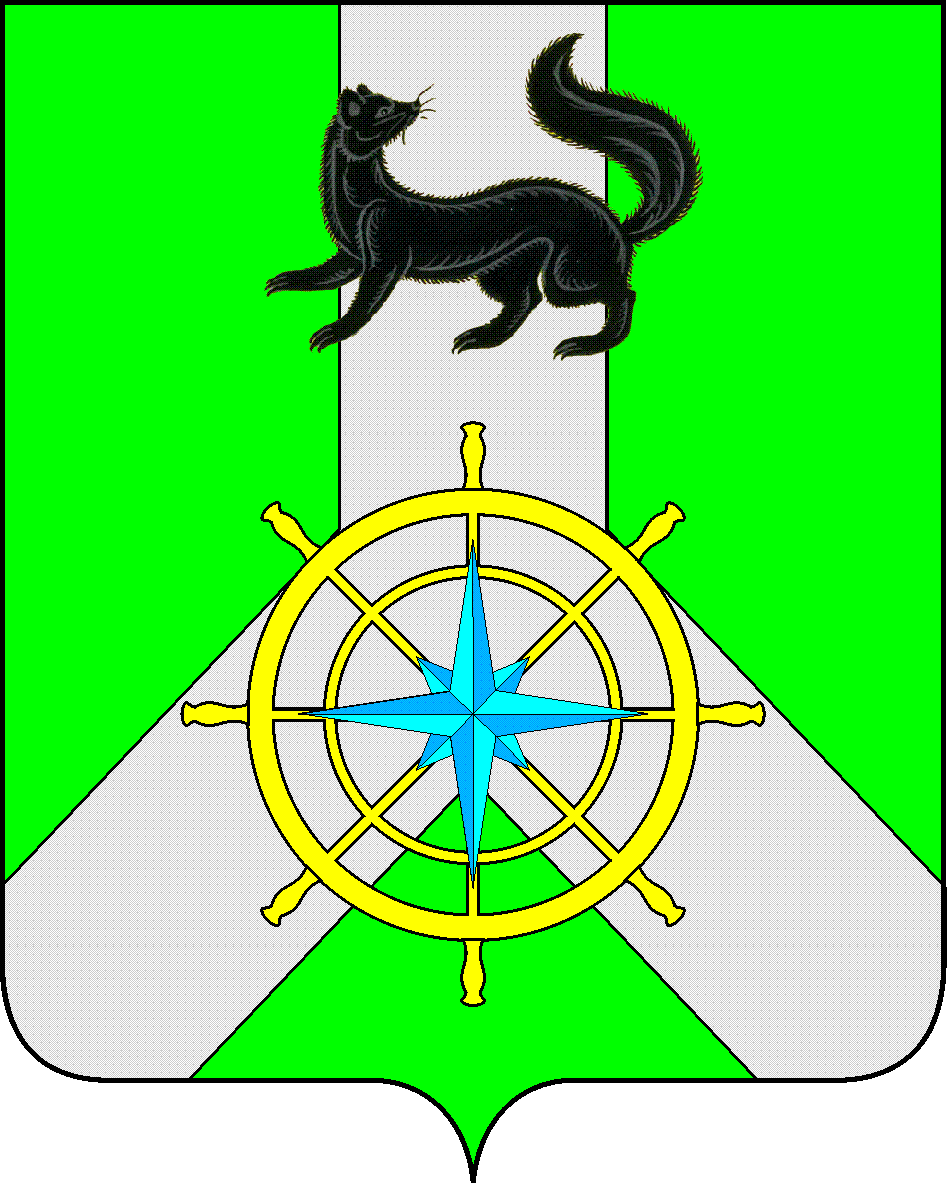 Р О С С И Й С К А Я   Ф Е Д Е Р А Ц И ЯИ Р К У Т С К А Я   О Б Л А С Т ЬК И Р Е Н С К И Й   М У Н И Ц И П А Л Ь Н Ы Й   Р А Й О НА Д М И Н И С Т Р А Ц И Я П О С Т А Н О В Л Е Н И ЕО подготовке к паводковому периоду 2024 года       В целях проведения мероприятий по предупреждению возникновения чрезвычайных ситуаций, обусловленных  паводковым периодом 2024 года на территории Киренского муниципального района, в соответствии с Федеральными законами от 06.10.2003г. № 131-ФЗ «Об общих принципах организации местного самоуправления в Российской Федерации», от 21.12.1994г. № 68-ФЗ «О защите населения и территорий от чрезвычайных ситуаций природного и техногенного характера», от 21.12.1994г. № 69-ФЗ «О пожарной безопасности», решением КЧС и ОПБ от 12.03.2024г. № 2, со ст. 39, 55 Устава муниципального образования Киренский район, администрация Киренского муниципального районаПОСТАНОВЛЯЕТ:1.Утвердить состав противопаводковой комиссии (межведомственный оперативный штаб) администрации Киренского муниципального района, приложение № 1.2.Утвердить перечень населенных пунктов муниципальных образований Киренского района подверженных подтоплению (затоплению) в паводковые периоды, приложение № 2.3.Утвердить перечень пунктов временного размещения пострадавшего населения (ПВР), развертываемых в паводковый период, приложение № 3.4.Киренской зональной гидро - метеорологической обсерватории (Ануфриенко М.А.):- принять исчерпывающие меры по обеспечению надежной и устойчивой работы гидрологических постов на территории Киренского района;- обеспечить прогностической и фактической информацией об обстановке на реках района межведомственный оперативный штаб через МКУ «ЕДДС -112 Киренского района» Срок исполнения: в паводковый период 6.Главам муниципальных образований Киренского района:- провести контрольную проверку систем экстренного оповещения населения в случаях ЧС;Срок исполнения: 15.04.2024 года- акт о проведенной проверке предоставить в МКУ «ЕДДС -112 Киренского района»Срок исполнения: 15.04.2024 года к 17.00 часам- проинформировать население, попадающее в зоны подтопления о порядке действий в чрезвычайных ситуациях (СМИ, памятки и.т.д.);- провести по дворовые обходы граждан на предмет проведения инструктажа по правилам поведения в период действия режима чрезвычайной ситуации, о предусмотренной административной ответственности за неисполнения требований по эвакуации, под роспись;- подготовить списки населения (до каждого человека), попадающих в зоны подтопления; - подготовить списки населения, планируемые к заблаговременной эвакуации;- провести работу по заключению договоров с торгующими организациями на возмездной основе,  по приобретению продуктов питания, товаров первой необходимости, вещевого имущества, бутилированной воды на случай возникновения чрезвычайных ситуаций в паводковый период и закрепить за пунктами временного размещения населения (ПВР);- провести работу по заключению договоров на возмездной основе  с руководителями организаций, владельцами автомобильного транспорта, для привлечения к эвакуационным мероприятиям и закрепить за пунктами временного размещения населения (ПВР);- провести работу по заключению договоров с владельцами судов на воздушной подушке;- провести работу по заключению договоров на безвозмездной основе с владельцами маломерных судов, для доставки продуктов питания, топлива, питьевой воды, теплой одежды;- довести до населения маршруты эвакуации (по улично) до пунктов временного размещения населения (ПВР);- произвести запас материального имущества на случай ЧС;- произвести запас ГСМ на случай ЧС; - взять на контроль обеспеченность ФАП достаточным объемом медикаментов;  - произвести обследование берегоукрепительных сооружений (защитных дамб); - в районах возможного подтопления провести мероприятия по очистке септиков;- подготовить места сосредоточения домашнего скота;- подготовить резервные источники эл. энергии;- подготовить к работе пункты временного размещения населения (ПВР) для приема пострадавшего населения из зон возможного подтопления;- проработать вопрос размещения людей в случае их эвакуации, при затоплении населенных пунктов, в местах возможного размещения людей предусмотреть порядок подвоза питьевой воды и продуктов питания;- активизировать работу по обеспечению готовности к паводку эпидемиологически значимых объектов водоснабжения, канализации, выгребных ям, надворных и общественных туалетов, полигонов ТКО;- активизировать работу административных комиссий по решению вопросов очистки и благоустройства территории (ликвидация несанкционированных свалок, в т.ч. промышленных отходов, расположенных в водоохранных зонах);- обеспечить объекты водоснабжения, водоотведения достаточным количеством обеззараживающих средств, исходя из их суточного расходования;- проработать альтернативные варианты обеспечения питьевой водой, расфасованной в емкости, автомашинами с питьевыми цистернами для подвозки воды населению;- обеспечить сельское население водой гарантированного качества, обеззараживание воды нецентрализованного водоснабжения (каптажей, общественных колодцев, скважин), благоустройство территорий;- провести ремонтно-восстановительные работы на водопроводных и канализационных сетях; - проработать порядок межведомственного взаимодействия, в т.ч. с управлением ветеринарии по вопросам профилактики болезней, общих для человека и животных (количество скотомогильников, из них сибиреязвенных, попадающих в зону подтопления, их обустроенность и хозяйственная принадлежность).Срок исполнения: до 15.04.2024 года- назначить ответственных лиц из состава сотрудников администраций, для несения дежурств  в паводковый период.Срок исполнения: к началу паводкового периода 7.Главам муниципальных образований Киренского района: Криволукского МО, Киренского МО, Алексеевского МО, Алымовского МО, Юбилейнинского МО, Коршуновского МО:- создать дополнительные пункты гидрологического наблюдения, за ледовой обстановкой и прохождением ледохода в населенных пунктах: - Кривая Лука, Кривошапкино, Алексеевск, Банщиково, Чечуйск, Коршуново назначить ответственных лиц по наблюдению и информированию МКУ «ЕДДС -112 Киренского района» об изменениях обстановки на реке Лена.Срок исполнения: к началу паводкового периода - нормативно-правовой акт об организации пунктов гидрологического наблюдения и о назначении ответственных лиц предоставить в КЧС и ОПБ района через отдел ГО и ЧС Комитета по имуществу и ЖКХ администрации района.Срок исполнения:  к 15.04.2024 года8.Главам муниципальных образований Киренского района: Алексеевского МО, Алымовского МО, Петропавловского МО, Юбилейнинского МО, Киренского МО, Макаровского МО:- в целях проведения эвакуационных мероприятий на территориях населенных пунктов подверженных подтоплению – подготовить и обозначить вертолетные площадкиСрок исполнения: до 20.04.2024г.- с руководителями организаций и частными лицами, предоставляющих автотранспорт для проведения эвакуационных мероприятий, отработать следующие вопросы: - технического состояния автотехники;- адрес фактической дислокации;- списки водителей закрепленных за автотранспортом;- адреса проживания водителей и их телефоны;- конкретизировать маршруты эвакуации пострадавшего населения автотранспортом от мест погрузки до пунктов временного размещения, с закреплением автотранспортной организации за каждым направлением и указанием автотехники и их количеством;- проинформировать население через средства массовой информации, памятки, на сходах граждан по темам:-  порядке действий с включением сигнала «Внимание всем!» (сирена);- закреплении улиц и домов за пунктам временного размещения;- маршрутах эвакуации;- провести работу с руководителями учреждений, на базе которых развертываются ПВР, по вопросам:-  резервного состава ПВР, на случаи отсутствия членов ПВР по уважительным причинам;- использования имущества ПВР (матрацы, одеяла, ложки, кружки и т.д.) в период развертывания пунктов временного размещения, с последующей компенсацией;- создать резерв горюче-смазочных материалов, достаточный для проведения эвакуационных мероприятий, данный резерв разместить в местах  не подверженных подтоплению;- при проведении мероприятий по информированию населения, обратить особое внимание на подготовку граждан к  эвакуации  в случае ЧС  на пункты временного размещения (иметь при себе: документы, запас продуктов питания на 3-е суток, столовые и туалетные принадлежности);- продолжить разъяснительную работу с населением, попадающих в зоны подтопления, о необходимости заблаговременной эвакуации  в безопасные районы;- провести опросы населения о заблаговременной эвакуации под роспись;- провести мероприятия по обеспечению пунктов временного размещения пострадавшего населения резервными источниками электроснабжения;Срок исполнения: до 15.04.2024г.-  решение (муниципальный правовой акт) о начале эвакуации и развертывании ПВР на территориях сельских поселений Киренского района и Алексеевского МО принимается КЧС и ОПБ администрации Киренского муниципального района, при экстренной эвакуации – главы администраций поселенийСрок исполнения: при введении режимов повышенной готовности,  чрезвычайной ситуации-  решение (муниципальный правовой акт) о начале эвакуации и развертывании ПВР на территории Киренского муниципального образования принимается КЧС и ОПБ администрации Киренского городского поселенияСрок исполнения: при введении режимов повышенной готовности,  чрезвычайной ситуации9.Руководителям организаций Киренского района:- создать противопаводковые и эвакуационные комиссии на подведомственных объектах,  состав комиссий утвердить нормативно-правовым актом;  Срок исполнения: до 15.04.2024г.- провести заблаговременные мероприятия по подготовке к безаварийному пропуску паводковых вод, привести в готовность соответствующие силы и средства.Срок исполнения: 15.04.2024г.- организовать круглосуточное дежурство из числа ответственных должностных лиц.  Срок исполнения: с началом паводкового периода- создать, а при наличии проверить готовность локальных систем экстренного оповещения, для передачи информации и оповещения о предпосылках или о возникновении ЧС.Срок исполнения: до 15.04.2024г.10.Противопожарной службе (39 ПСЧ (1 разряда, по охране г.Киренска) 1 ПСО ФПС ГУ МЧС России):- обеспечить противопожарное прикрытие населенных пунктов г.Киренска и Киренского района, согласно своих полномочий.Срок исполнения: постоянно11.Служба охраны общественного порядка (межмуниципальный отдел  МВД России «Киренский»):- обеспечить поддержание правопорядка на территории Киренского района.Срок исполнения: постоянно- спланировать нахождение сотрудников МО МВД России «Киренский» в населенных пунктах Киренского района, подверженных подтоплению: Макарово, Змеиново, Алексеевск, Банщиково, Алымовка, Чечуйск, Петропавловск, Коршуново в составе оперативных групп Главного управления МЧС России по Иркутской области;- совместно с главами МО: провести мероприятия по уточнению вопросов расстановки сил и средств, привлекаемых для поддержания правопорядка на пунктах временного размещения пострадавшего населения.Срок исполнения: к началу паводкового периода12.Служба связи (Киренский линейно-технический цех филиала Усть-Кутского ЦТ ОАО «Ростелеком»):- обеспечить безаварийную работу линий связи с населенными пунктами Киренского района Срок исполнения: к началу паводкового периода13.Служба энергетики (филиал «Облкоммунэнерго» «Киренские электрические сети», «РЭС-3» - «Северные  электрические сети», ООО ТЭК «Киренскэнергосервис», ООО «Витимэнерго»):- провести мероприятия по подготовке аварийных бригад к ликвидации ЧС на подведомственных объектах.Срок исполнения: к началу паводкового периода14.Медицинская служба: (ОГБУЗ «Киренская РБ»):- обеспечить готовность подразделений к приему пострадавшего населения и произвести запас лекарственных препаратов в ФАП района;Срок исполнения:  к началу паводкового периода.Совместно с главами МО:- провести мероприятия по обеспечению пунктов временного размещения (ПВР) медицинским персоналом, в случае эвакуации населения. Срок исполнения:  в паводковый период- подготовить к/места к размещению в стационаре микрорайона Мельничный для заблаговременно эвакуируемого населения из подтопляемых населенных пунктов в г.Киренска (20 к/мест).Срок исполнения:  до 20.04.2024г.15.Дорожная служба (Казачинско-Ленского филиала ДСИО)- произвести запас ПГС и строительных материалов для восстановления размытых участков автодорог и мостовых переправ в случае подтопления;Ведущему эксперту Усть-Кутского отдела по инспектированию автодорог дирекции автомобильных дорог Иркутской области Лыкову И.Г.:- вести контроль за участками автодорог и мостовых переправ Киренского района, попадающих в зоны подтопления и проведению аварийно-восстановительных работ.Срок исполнения: в паводковый период 16.Транспортная служба (администрация Киренского муниципального района):- осуществлять контроль за заключением договоров на возмездной основе с руководителями транспортных организаций главами муниципальных образований Киренского района, для привлечение к эвакуационным мероприятиям.Срок исполнения: до 15.04.2024г.17.Эпидемиологическая служба (территориальный отдел Роспотребнадзора по Киренскому району): - провести мероприятия по обследованию территорий в местах проживания населения, подверженных подтоплению в паводковый период, с целью выявления нарушения Федерального закона от 30.03.1999 года № 52-ФЗ «О санитарно-эпидемиологическом благополучии населения»;- информацию по проведенным мероприятиям предоставить в комиссию по ЧС и ОПБ администрации Киренского района через отдел ГО и ЧС  администрации Киренского муниципального района.Срок исполнения:20.04.2024г.18.Начальнику Северного ПСО (Агафонов Г.Н.): - обеспечить готовность специальной техники, оборудования, снаряжения и личного состава к проведению поисково-спасательных и эвакуационных работ в паводковый период;-  подготовить специалистов - взрывотехников и обеспечить запас необходимого количества взрывчатых материалов для проведения превентивных мероприятий в период ледохода, в целях разрушения ледовых заторов на р.Лена, р.Киренга и их притоках;- подготовить временный склад хранения взрывчатых материалов, в соответствии с регламентирующими нормативно-правовыми актами.Срок исполнения: к началу паводкового периода19. Руководителям организаций речного транспорта Киренского района:- подготовить суда и быть в готовности к привлечению для проведения эвакуационных мероприятий из зон возможного подтопления.Срок исполнения: к началу паводкового периода20.Директору филиала ООО «Аэропорт - Киренск» (Ботвин В.Н.):- обеспечить постоянную готовность взлетно – посадочной полосы  для осуществления эвакуационных мероприятий  и других работ в зонах возможного подтопления (затопления);- иметь запас ГСМ для проведения мероприятий в паводковый период.Срок исполнения: к началу паводкового периода21.Руководителям: ООО  «Тепловая Компания», ООО «Теплоснабжение», ООО «Киренсктеплоресурс», ООО ТК «Витим Лес»:- провести подготовительные мероприятия по безаварийному пропуску паводковых вод на объектах коммунальной инфраструктуры, подверженных подтоплению.Срок исполнения: 15.04.2024г.22. Руководителю ООО «Тепловодоканал»:- подготовить необходимый запас дезинфицирующих средств, для обеззараживания питьевой воды;Срок исполнения: до 15.04.2024г.23. Начальнику Управления образования администрации Киренского муниципального района  (Звягинцева О.П.):- провести инструкторско-методические занятия с руководителями образовательных учреждений по действиям при возникновении ЧС, обусловленных весенним паводком;- уточнить планы эвакуации в образовательных учреждениях, подверженных подтоплению;- довести до учащихся образовательных учреждений правила поведения в паводковый период;- проработать вопрос организации безотрывного учебного процесса в паводковый период, с учетом заблаговременной эвакуации детей из подтопляемых населенных пунктов;- закрепить за дошкольными учреждениями, подверженных подтоплению (затоплению) в паводковый период,  автотранспорт для проведения экстренной эвакуации. Срок исполнения: до 15.04.2024г.24. Директора ОГБУ «УСЗСОН по Киренскому району  и Катангскому району» (Арбатский Н. А.):- предоставить в комиссию по ЧС и ПБ администрации Киренского муниципального района, через отдел ГО и ЧС  администрации Киренского муниципального района список групп лиц планируемых к заблаговременной эвакуации из подтопляемых населенных пунктов, состоящих на учете.Срок исполнения: до 15.04.2024г.- взять на особый контроль граждан,  нуждающихся в социальной защите;- провести мероприятия по информированию данной категории граждан о необходимости заблаговременной эвакуации в безопасные районы;- провести заблаговременную эвакуацию лиц нуждающихся в социальной защите, проживающих в местах подверженных подтоплению;- в случае возникновения ЧС, обусловленного резким подтоплением населенных пунктов, провести мероприятия по эвакуации данных лиц в первую очередь и организовать их жизнеобеспечение;- заблаговременно согласовать вопрос оказания медицинской помощи данной категории граждан с ОГБУЗ «Киренская РБ» и последующим их размещением в лечебных учреждениях района при проведении экстренной эвакуации.Срок исполнения: до начала паводкового периода25. Директору Киренской районной муниципальной аптеки (Короткова О.И.):    - произвести необходимый запас лекарственных средств на паводковый период;Срок исполнения:  до начала паводкового периода.26. Директору МКУ «ЕДДС-112» Киренского муниципального района (Березовский А.Ю.):- обеспечить своевременное получение информации о ледовой и паводковой обстановке от глав муниципальных образований, старост Киренского района, с доведением до руководящего состава Киренского районного звена ТП РСЧС и населения.Срок исполнения: в паводковый период- проводить информирование населения о складывающейся ситуации посредством системы экстренного оповещения П-166МСрок исполнения: в паводковый период- содержать в готовности к применению автомобиль с СГУ, иметь запас ГСМСрок исполнения: постоянно- совместно с отделом ГО и ЧС провести проверки ПВР и систем оповещения П-166М в населенных пунктах: Макарово, Алексеевск, Алымовка, Юбилейный, Петропавловск.Срок исполнения: до 31.03.2024г.27. Контроль за исполнением настоящего Постановления оставляю за собой.28. Настоящее постановление вступает в законную силу со дня его подписания.29.Настоящее постановление разместить на официальном сайте администрации Киренского муниципального района: http:kirenskrn.irkobl.ru.   Мэр района                                                                К.В. СвистелинСогласовано:Заместитель председателя Комитета по имуществу и ЖКХ                                                       О.А. ВытовтоваПодготовил: Начальник отдела ГО и ЧС Комитета по имуществу и ЖКХ администрацииКиренского муниципального районаЗалуцкий Е.В., тел. 4-30-87Лист рассылкиОтдел ГОЧС Комитета по имуществу и ЖКХ администрации Киренского муниципального районаПриложение № 1УтвержденоПостановлением администрации Киренского муниципального района от 14 марта 2024 года № 122СОСТАВпротивопаводковой комиссии (межведомственный оперативный штаб)администрации Киренского муниципального районаПриложение № 2УтвержденоПостановлением администрации Киренского муниципального района от 14 марта 2024 года № 122ПЕРЕЧЕНЬ населенных пунктов муниципальных образований Киренского района подверженных подтоплению (затоплению) в паводковые периоды1.Макаровское муниципальное образование: с.Макарово;2.Киренское муниципальное образование: г.Киренск, д.Сидорова, с.Змеиново;3.Алексеевское муниципальное образование: п.Алексеевск;4.Алымовское муниципальное образование: с.Алымовка, д.Банщиково;5.Юбилейнинское муниципальное образование: с.Чечуйск;6.Петропавловское муниципальное образование: с.Петропавловское;  7.Коршуновское муниципальное образование: с.Коршуново.Приложение № 3УтвержденоПостановлением администрации Киренского муниципального района от 14 марта 2024 года № 122ПЕРЕЧЕНЬ пунктов временного размещения пострадавшего населения (ПВР), развертываемых в паводковый период1. ПВР № 1, ГБПОУ Иркутской области «Киренский профессионально-педагогический колледж», г. Киренск, мкр. Мельничный, ул. Трудовых резервов, 8;2. ПВР № 2, МКОУ «Средняя общеобразовательная школа № 3 г. Киренска», г. Киренск, мкр. Мельничный, ул. Репина, 48;3. ПВР № 3, МКОУ «Средняя общеобразовательная школа № 5 г. Киренска», г. Киренск, мкр. Центральный,  ул. Ленрабочих, 49;4.  ПВР № 11 , МКОУ «Средняя общеобразовательная школа № 6 г. Киренска», г. Киренск, мкр. Авиагородок, ул. П.Осипенко, 8;5. ПВР № 4, МКДОУ «Детский сад д. Сидорова  Киренского района», Киренский район, д. Сидорова, ул. Советская, 6-а;6. ПВР № 5, МКОУ «Средняя общеобразовательная школа № 1 г. Киренска», г. Киренск, мкр. Центральный,  ул. Коммунистическая, 4;7.  ПВР № 6, МКДОУ «Детский сад № 9 г. Киренска», г. Киренск, мкр. Центральный, ул. Ленина, 29;8.  ПВР № 7, МКДОУ «Детский сад № 1 г. Киренска»,  г. Киренск, мкр. Центральный, ул. Марата, 5;9. ПВР № 8, МКДОУ «Детский сад № 12 г. Киренска», г. Киренск, мкр. Центральный, ул. Декабристов, 10;10.  ПВР № 10, МКОУ «Средняя общеобразовательная школа № 1 г. Киренска» (начальные классы), г. Киренск, мкр. Центральный, ул. Алексеева,1;11. ПВР № 12, МКОУ «Начальная общеобразовательная школа с. Кривошапкино», Киренский район, с. Кривошапкино, ул. Лесная, 12;12. ПВР № 13, МКДОУ «Детский сад № 8 г. Киренска», г. Киренск, мкр. Авиагородок, ул. Полины Осипенко, 6;13. ПВР № 14, МКОУ «Начальная школа - детский сад № 4 г. Киренска», г. Киренск, мкр. Пролетарский, ул. Майская, 16;14. ПВР № 16, МКДОУ с. Коршуново, с. Коршуново, ул. Лесная 2;15. ПВР № 17, МКУ КДЦ «Вдохновение», с. Алымовка, ул. Центральная 25;16. ПВР № 18, МКОУ СОШ с. Алымовка ул. Зарукина, 33;17.  ПВР № 19, МКДОУ с. Макарово, ул. Сибирская, 47;  18. ПВР № 20, КДЦ «Лира», п. Алексеевск, пер. Ленский, 2;19. ПВР № 21, МКУК «СКДЦ Русь», с. Петропавловское, ул. Советская, 32;20. ПВР № 22, МКОУ СОШ п. Юбилейный, ул. Гагарина 2.от  14  марта  2024 года                           № 122г.Киренск№ п/пФИОДолжность1.Свистелин Кирилл ВикторовичМэр района, председатель комиссии (начальник штаба)2.Воробьев Александр ВикторовичПервый заместитель мэра – председатель Комитета по социальной политике, заместитель председателя комиссии (заместитель начальника штаба)3.Кравченко Игорь АнатольевичЗаместитель мэра – председатель комитета по имуществу и ЖКХ, заместитель председателя комиссии (заместитель начальника штаба)4.Чудинова Елена АлександровнаЗаместитель мэра по экономике и финансам5.Чернина Ирина СергеевнаНачальник правового отдела6.Вытовтова Олеся АлександровнаЗаместитель председателя Комитета по имуществу и ЖКХ7.Залуцкий Евгений ВитальевичНачальник отдела ГО и ЧС Комитета по имуществу и ЖКХ8.Некрасов Владислав ГеннадьевичНачальник отдела по градостроительству, строительству, реконструкции и капитальному ремонту объектов9.Рогачков Сергей АлександровичНачальник МО МВД России «Киренский»10.Михайлов Алексей СергеевичГлавный врач ОГБУЗ «Киренская РБ»11.Малков Дмитрий АнатольевичНачальник 39 ПСЧ (1 разряда, по охране г.Киренска) 1 ПСО ФПС ГУ МЧС России   12.Агафонов Георгий НиколаевичНачальник Северного ПСО13.Залуцкий Александр ВитальевичСтарший государственный инспектор по маломерным судам - руководитель Киренского инспекторского участка Центра государственной инспекции по маломерным судам Главного управления14.Березовский Алексей ЮльевичДиректор МКУ «ЕДДС-112» Киренского муниципального района15.Арбатский Николай АлексеевичДиректор ОГБУ «УСЗСОН по Киренскому району  и Катангскому району» 